Национальный исследовательский Томский государственный университет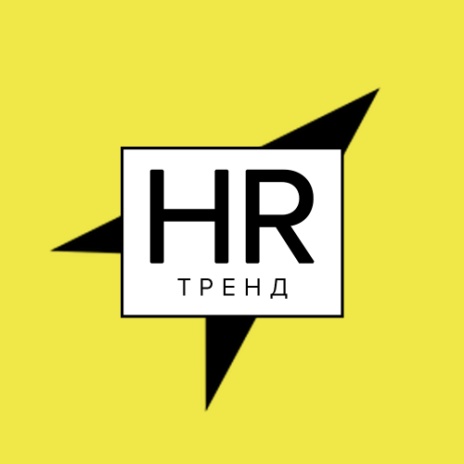 Ассоциация образовательных организаций высшего образования «Глобальные университеты»  Международная научно-практическая конференция«HR-тренд 2015: управление талантами»13-14 ноября 2015г.Россия, г. Томск, Национальный исследовательский Томский государственный университетЗаявка на участиеФИО ___________________________________________________________Ученая степень, ученое звание, должность _______________________________________________________________Организация, полное название ______________________________________________________________Организация, сокращенное наименование __________________________Для студентов: факультет____________________________№группы_____Название специальности _________________________________________Контакты,  тел.:____________________ e-mail: _______________________Название выступления: ________________________________________________________________________________________________________________________________________________________________________________________________Какой из перечисленных тематик оно соответствует (подчеркнуть или выделить цветом): Кого считать талантом: Таланты – все или избранные? Плюсы и минусы реализации этих подходов в вузах и организациях. Кадровый резерв: управленческие таланты, таланты в научно-исследовательской деятельности, новые лидеры. Кадровый резерв как место сосредоточения талантов в организации: сущность и назначение программ кадрового резерва в организации, механизмы включения кадрового резерва в систему управления организации (механизмы продвижения, участие в управлении и пр.), мотивация участников резерва, эффективные инструменты развития резервистов.Таланты в университете: Отличие подхода к управлению талантами в университете и в бизнес-организации: ошибки и заблуждения. Чему университет может поучиться у компании, а бизнес-организация – у университета?Поиск талантов: Как университету победить в «гонке за лучших?» Преимущества и недостатки поиска талантов на стороне и выявления и поддержки собственных талантов. «Точки входа» в университет для потенциальных талантов.Оценка талантов: Какие инструменты оценки можно использовать, как часто проводить оценку и что делать с ее результатами?Поддержка талантов: Создание продуктивной организационной среды для талантов настоящего и будущего. Эффективный баланс между потоковыми процессами и проектной деятельностью. Преодоление инерции иерархического управления.Развитие талантов: Кадровый резерв. Методы формального обучения (тренинги, семинары, стажировки) и дополнительные инструменты развития (наставничество и коучинг), оценка их эффективности.Удержание талантов: Поиск границы между поощрением мобильности и удержанием талантов. Учет стратегических целей и культурных особенностей организации при удержании талантов. Способы вознаграждения и мотивации. Предпочитаемый формат выступления (подчеркнуть или выделить цветом):мастер-классдоклад на тематической секцииэкспертное выступление на круглом столеНеобходимое демонстрационное оборудование: _______________________________________________________________Необходимость бронирования гостиницы (да/нет) __________Требования к номеру в гостинице: _______________________Даты бронирования: с ______________ по ________________Вышлите заявку на hrtrend2015@gmail.com, в теме письма  укажите «заявка на выступление». Орг.комитет свяжется с вами для обсуждения деталей вашего выступления.